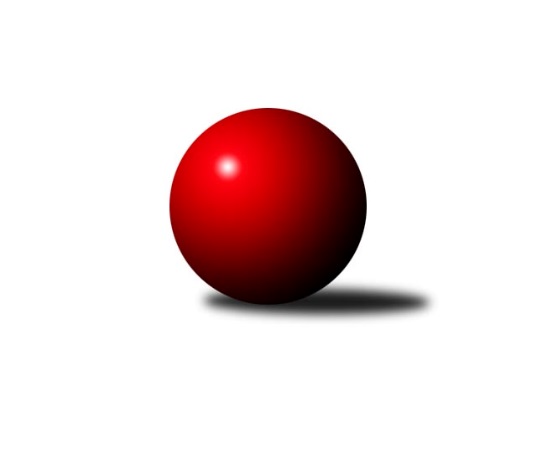 Č.9Ročník 2023/2024	19.5.2024 Divize jih 2023/2024Statistika 9. kolaTabulka družstev:		družstvo	záp	výh	rem	proh	skore	sety	průměr	body	plné	dorážka	chyby	1.	KK Hilton Sez. Ústí A	9	7	0	2	47.0 : 25.0 	(126.5 : 89.5)	2969	14	2016	952	27.6	2.	TJ Sokol Soběnov	9	6	0	3	46.0 : 26.0 	(117.5 : 98.5)	2775	12	1885	890	33.1	3.	TJ BOPO Třebíč A	9	6	0	3	41.0 : 31.0 	(109.5 : 106.5)	2678	12	1828	850	34.7	4.	TJ Nové Město na Moravě	8	5	1	2	39.0 : 25.0 	(104.0 : 88.0)	2882	11	1939	944	30.4	5.	TJ Slovan Jindřichův Hradec	9	5	0	4	39.0 : 33.0 	(115.5 : 100.5)	2517	10	1769	749	50.1	6.	TJ Spartak Pelhřimov	9	5	0	4	36.0 : 36.0 	(108.5 : 107.5)	2848	10	1958	890	37.4	7.	TJ Centropen Dačice C	9	4	0	5	39.0 : 33.0 	(118.0 : 98.0)	2964	8	2018	946	41	8.	TJ Nová Včelnice	9	4	0	5	35.0 : 37.0 	(109.0 : 107.0)	2918	8	1992	927	38.6	9.	TJ Jiskra Nová Bystřice	8	3	0	5	26.0 : 38.0 	(85.5 : 106.5)	2947	6	2013	934	40.4	10.	TJ Třebíč B	8	2	1	5	23.0 : 41.0 	(82.0 : 110.0)	2799	5	1932	867	37.6	11.	TJ Tatran Lomnice nad Lužnicí	8	2	0	6	22.0 : 42.0 	(76.5 : 115.5)	2772	4	1937	836	50.9	12.	TJ Blatná	9	2	0	7	23.0 : 49.0 	(95.5 : 120.5)	2744	4	1901	843	43.1Tabulka doma:		družstvo	záp	výh	rem	proh	skore	sety	průměr	body	maximum	minimum	1.	TJ Slovan Jindřichův Hradec	5	5	0	0	38.0 : 2.0 	(97.0 : 23.0)	2669	10	2697	2636	2.	TJ Spartak Pelhřimov	4	4	0	0	26.0 : 6.0 	(63.5 : 32.5)	3262	8	3294	3220	3.	KK Hilton Sez. Ústí A	4	4	0	0	25.0 : 7.0 	(64.0 : 32.0)	2798	8	2922	2697	4.	TJ BOPO Třebíč A	4	4	0	0	25.0 : 7.0 	(57.5 : 38.5)	2548	8	2609	2457	5.	TJ Sokol Soběnov	5	4	0	1	29.0 : 11.0 	(71.5 : 48.5)	2671	8	2718	2644	6.	TJ Nové Město na Moravě	3	2	0	1	16.0 : 8.0 	(39.5 : 32.5)	2564	4	2643	2466	7.	TJ Blatná	4	2	0	2	18.0 : 14.0 	(58.5 : 37.5)	3315	4	3401	3252	8.	TJ Centropen Dačice C	5	2	0	3	23.0 : 17.0 	(75.0 : 45.0)	3303	4	3454	3186	9.	TJ Nová Včelnice	5	2	0	3	22.0 : 18.0 	(68.5 : 51.5)	2728	4	2819	2579	10.	TJ Třebíč B	4	1	1	2	14.0 : 18.0 	(47.0 : 49.0)	3346	3	3395	3309	11.	TJ Jiskra Nová Bystřice	4	1	0	3	11.0 : 21.0 	(45.0 : 51.0)	3171	2	3230	3132	12.	TJ Tatran Lomnice nad Lužnicí	5	1	0	4	14.0 : 26.0 	(52.5 : 67.5)	2519	2	2603	2478Tabulka venku:		družstvo	záp	výh	rem	proh	skore	sety	průměr	body	maximum	minimum	1.	TJ Nové Město na Moravě	5	3	1	1	23.0 : 17.0 	(64.5 : 55.5)	2946	7	3387	2610	2.	KK Hilton Sez. Ústí A	5	3	0	2	22.0 : 18.0 	(62.5 : 57.5)	3003	6	3358	2458	3.	TJ Sokol Soběnov	4	2	0	2	17.0 : 15.0 	(46.0 : 50.0)	2802	4	3422	2438	4.	TJ Centropen Dačice C	4	2	0	2	16.0 : 16.0 	(43.0 : 53.0)	2880	4	3289	2558	5.	TJ Jiskra Nová Bystřice	4	2	0	2	15.0 : 17.0 	(40.5 : 55.5)	2892	4	3357	2350	6.	TJ Nová Včelnice	4	2	0	2	13.0 : 19.0 	(40.5 : 55.5)	2966	4	3194	2559	7.	TJ BOPO Třebíč A	5	2	0	3	16.0 : 24.0 	(52.0 : 68.0)	2704	4	3047	2562	8.	TJ Tatran Lomnice nad Lužnicí	3	1	0	2	8.0 : 16.0 	(24.0 : 48.0)	2857	2	3306	2472	9.	TJ Třebíč B	4	1	0	3	9.0 : 23.0 	(35.0 : 61.0)	2663	2	3198	2299	10.	TJ Spartak Pelhřimov	5	1	0	4	10.0 : 30.0 	(45.0 : 75.0)	2765	2	3262	2390	11.	TJ Slovan Jindřichův Hradec	4	0	0	4	1.0 : 31.0 	(18.5 : 77.5)	2480	0	2871	2230	12.	TJ Blatná	5	0	0	5	5.0 : 35.0 	(37.0 : 83.0)	2630	0	3184	2254Tabulka podzimní části:		družstvo	záp	výh	rem	proh	skore	sety	průměr	body	doma	venku	1.	KK Hilton Sez. Ústí A	9	7	0	2	47.0 : 25.0 	(126.5 : 89.5)	2969	14 	4 	0 	0 	3 	0 	2	2.	TJ Sokol Soběnov	9	6	0	3	46.0 : 26.0 	(117.5 : 98.5)	2775	12 	4 	0 	1 	2 	0 	2	3.	TJ BOPO Třebíč A	9	6	0	3	41.0 : 31.0 	(109.5 : 106.5)	2678	12 	4 	0 	0 	2 	0 	3	4.	TJ Nové Město na Moravě	8	5	1	2	39.0 : 25.0 	(104.0 : 88.0)	2882	11 	2 	0 	1 	3 	1 	1	5.	TJ Slovan Jindřichův Hradec	9	5	0	4	39.0 : 33.0 	(115.5 : 100.5)	2517	10 	5 	0 	0 	0 	0 	4	6.	TJ Spartak Pelhřimov	9	5	0	4	36.0 : 36.0 	(108.5 : 107.5)	2848	10 	4 	0 	0 	1 	0 	4	7.	TJ Centropen Dačice C	9	4	0	5	39.0 : 33.0 	(118.0 : 98.0)	2964	8 	2 	0 	3 	2 	0 	2	8.	TJ Nová Včelnice	9	4	0	5	35.0 : 37.0 	(109.0 : 107.0)	2918	8 	2 	0 	3 	2 	0 	2	9.	TJ Jiskra Nová Bystřice	8	3	0	5	26.0 : 38.0 	(85.5 : 106.5)	2947	6 	1 	0 	3 	2 	0 	2	10.	TJ Třebíč B	8	2	1	5	23.0 : 41.0 	(82.0 : 110.0)	2799	5 	1 	1 	2 	1 	0 	3	11.	TJ Tatran Lomnice nad Lužnicí	8	2	0	6	22.0 : 42.0 	(76.5 : 115.5)	2772	4 	1 	0 	4 	1 	0 	2	12.	TJ Blatná	9	2	0	7	23.0 : 49.0 	(95.5 : 120.5)	2744	4 	2 	0 	2 	0 	0 	5Tabulka jarní části:		družstvo	záp	výh	rem	proh	skore	sety	průměr	body	doma	venku	1.	TJ Nové Město na Moravě	0	0	0	0	0.0 : 0.0 	(0.0 : 0.0)	0	0 	0 	0 	0 	0 	0 	0 	2.	TJ Nová Včelnice	0	0	0	0	0.0 : 0.0 	(0.0 : 0.0)	0	0 	0 	0 	0 	0 	0 	0 	3.	TJ BOPO Třebíč A	0	0	0	0	0.0 : 0.0 	(0.0 : 0.0)	0	0 	0 	0 	0 	0 	0 	0 	4.	KK Hilton Sez. Ústí A	0	0	0	0	0.0 : 0.0 	(0.0 : 0.0)	0	0 	0 	0 	0 	0 	0 	0 	5.	TJ Slovan Jindřichův Hradec	0	0	0	0	0.0 : 0.0 	(0.0 : 0.0)	0	0 	0 	0 	0 	0 	0 	0 	6.	TJ Tatran Lomnice nad Lužnicí	0	0	0	0	0.0 : 0.0 	(0.0 : 0.0)	0	0 	0 	0 	0 	0 	0 	0 	7.	TJ Spartak Pelhřimov	0	0	0	0	0.0 : 0.0 	(0.0 : 0.0)	0	0 	0 	0 	0 	0 	0 	0 	8.	TJ Centropen Dačice C	0	0	0	0	0.0 : 0.0 	(0.0 : 0.0)	0	0 	0 	0 	0 	0 	0 	0 	9.	TJ Sokol Soběnov	0	0	0	0	0.0 : 0.0 	(0.0 : 0.0)	0	0 	0 	0 	0 	0 	0 	0 	10.	TJ Třebíč B	0	0	0	0	0.0 : 0.0 	(0.0 : 0.0)	0	0 	0 	0 	0 	0 	0 	0 	11.	TJ Jiskra Nová Bystřice	0	0	0	0	0.0 : 0.0 	(0.0 : 0.0)	0	0 	0 	0 	0 	0 	0 	0 	12.	TJ Blatná	0	0	0	0	0.0 : 0.0 	(0.0 : 0.0)	0	0 	0 	0 	0 	0 	0 	0 Zisk bodů pro družstvo:		jméno hráče	družstvo	body	zápasy	v %	dílčí body	sety	v %	1.	Petr Chval 	KK Hilton Sez. Ústí A 	8	/	8	(100%)	25	/	32	(78%)	2.	Karel Kunc 	TJ Centropen Dačice C 	8	/	9	(89%)	26	/	36	(72%)	3.	Petr Bína 	TJ Centropen Dačice C 	7	/	8	(88%)	24	/	32	(75%)	4.	Pavel Šplíchal 	TJ BOPO Třebíč A 	7	/	9	(78%)	25	/	36	(69%)	5.	Lukáš Pavel 	TJ Blatná 	7	/	9	(78%)	21	/	36	(58%)	6.	Kamil Šedivý 	TJ Sokol Soběnov  	6	/	7	(86%)	19	/	28	(68%)	7.	Roman Grznárik 	TJ Sokol Soběnov  	6	/	7	(86%)	17	/	28	(61%)	8.	Václav Novotný 	TJ Spartak Pelhřimov 	6	/	8	(75%)	20	/	32	(63%)	9.	Tibor Pivko 	TJ Nová Včelnice  	6	/	9	(67%)	23	/	36	(64%)	10.	Bohuslav Šedivý 	TJ Sokol Soběnov  	6	/	9	(67%)	22.5	/	36	(63%)	11.	Milan Šedivý 	TJ Sokol Soběnov  	6	/	9	(67%)	19	/	36	(53%)	12.	Kamil Pivko 	TJ Nová Včelnice  	6	/	9	(67%)	18	/	36	(50%)	13.	Daniel Malý 	TJ BOPO Třebíč A 	5	/	5	(100%)	13	/	20	(65%)	14.	Miloš Stloukal 	TJ Nové Město na Moravě 	5	/	6	(83%)	14.5	/	24	(60%)	15.	Jan Cukr 	TJ Slovan Jindřichův Hradec  	5	/	7	(71%)	18	/	28	(64%)	16.	Viktor Jeřábek 	TJ Jiskra Nová Bystřice 	5	/	7	(71%)	17	/	28	(61%)	17.	Pavel Vrbík 	KK Hilton Sez. Ústí A 	5	/	7	(71%)	16.5	/	28	(59%)	18.	Josef Šedivý ml.	TJ Sokol Soběnov  	5	/	8	(63%)	21	/	32	(66%)	19.	Petr Hlisnikovský 	TJ Nové Město na Moravě 	5	/	8	(63%)	19	/	32	(59%)	20.	Martin Tyšer 	TJ Nová Včelnice  	5	/	8	(63%)	17.5	/	32	(55%)	21.	Jaroslav Opl 	TJ Slovan Jindřichův Hradec  	5	/	8	(63%)	17	/	32	(53%)	22.	Pavel Sáblík 	TJ Nové Město na Moravě 	5	/	8	(63%)	16.5	/	32	(52%)	23.	Jiří Hána 	TJ Slovan Jindřichův Hradec  	5	/	9	(56%)	23	/	36	(64%)	24.	Vladimír Štipl 	TJ Slovan Jindřichův Hradec  	5	/	9	(56%)	20	/	36	(56%)	25.	Josef Holický 	TJ Slovan Jindřichův Hradec  	5	/	9	(56%)	18	/	36	(50%)	26.	Jiří Rozkošný 	TJ Spartak Pelhřimov 	5	/	9	(56%)	17.5	/	36	(49%)	27.	Petr Zeman 	TJ BOPO Třebíč A 	5	/	9	(56%)	14.5	/	36	(40%)	28.	Vladimír Dřevo 	TJ BOPO Třebíč A 	4	/	5	(80%)	10	/	20	(50%)	29.	Marcel Berka 	KK Hilton Sez. Ústí A 	4	/	6	(67%)	17	/	24	(71%)	30.	Karolína Kuncová 	TJ Centropen Dačice C 	4	/	7	(57%)	14	/	28	(50%)	31.	Lubomír Horák 	TJ Třebíč B 	4	/	7	(57%)	10.5	/	28	(38%)	32.	Dušan Lanžhotský 	KK Hilton Sez. Ústí A 	4	/	8	(50%)	20.5	/	32	(64%)	33.	Michal Miko 	TJ Nové Město na Moravě 	4	/	8	(50%)	20	/	32	(63%)	34.	Radek Beranovský 	TJ Centropen Dačice C 	4	/	8	(50%)	18	/	32	(56%)	35.	Lukáš Štibich 	TJ Centropen Dačice C 	4	/	8	(50%)	18	/	32	(56%)	36.	Jiří Loučka 	TJ Nové Město na Moravě 	4	/	8	(50%)	15.5	/	32	(48%)	37.	Jiří Doktor 	TJ Tatran Lomnice nad Lužnicí  	4	/	8	(50%)	15.5	/	32	(48%)	38.	Jan Janů 	TJ Spartak Pelhřimov 	4	/	8	(50%)	14	/	32	(44%)	39.	Ota Schindler 	TJ Spartak Pelhřimov 	4	/	9	(44%)	19.5	/	36	(54%)	40.	Pavel Picka 	TJ Slovan Jindřichův Hradec  	4	/	9	(44%)	16.5	/	36	(46%)	41.	Dušan Jelínek 	KK Hilton Sez. Ústí A 	3	/	5	(60%)	10.5	/	20	(53%)	42.	Rudolf Pouzar 	TJ Tatran Lomnice nad Lužnicí  	3	/	5	(60%)	10	/	20	(50%)	43.	Pavel Domin 	TJ Nová Včelnice  	3	/	7	(43%)	17.5	/	28	(63%)	44.	Zdeněk Doktor 	TJ Tatran Lomnice nad Lužnicí  	3	/	7	(43%)	14	/	28	(50%)	45.	Libor Nováček 	TJ Třebíč B 	3	/	7	(43%)	13.5	/	28	(48%)	46.	Jan Nosek 	TJ Tatran Lomnice nad Lužnicí  	3	/	7	(43%)	13.5	/	28	(48%)	47.	Ondřej Sysel 	TJ Sokol Soběnov  	3	/	7	(43%)	12.5	/	28	(45%)	48.	Jiří Slovák 	TJ Nová Včelnice  	3	/	7	(43%)	12.5	/	28	(45%)	49.	Jozef Jakubčík 	KK Hilton Sez. Ústí A 	3	/	7	(43%)	11.5	/	28	(41%)	50.	Martin Pýcha 	TJ Jiskra Nová Bystřice 	3	/	7	(43%)	11	/	28	(39%)	51.	Martin Vrecko 	TJ Jiskra Nová Bystřice 	3	/	7	(43%)	10.5	/	28	(38%)	52.	Lukáš Toman 	TJ Třebíč B 	3	/	8	(38%)	16	/	32	(50%)	53.	Libor Linhart 	TJ Spartak Pelhřimov 	3	/	8	(38%)	15	/	32	(47%)	54.	Bohumil Drápela 	TJ BOPO Třebíč A 	3	/	8	(38%)	15	/	32	(47%)	55.	Dalibor Lang 	TJ Třebíč B 	3	/	8	(38%)	14	/	32	(44%)	56.	Pavel Škoda 	TJ Nové Město na Moravě 	3	/	8	(38%)	13.5	/	32	(42%)	57.	Jiří Minařík 	TJ Blatná 	3	/	9	(33%)	17	/	36	(47%)	58.	Filip Cheníček 	TJ Blatná 	3	/	9	(33%)	16	/	36	(44%)	59.	Jiří Hembera 	TJ Nová Včelnice  	2	/	2	(100%)	6	/	8	(75%)	60.	Vít Beranovský 	TJ Centropen Dačice C 	2	/	2	(100%)	5.5	/	8	(69%)	61.	Jan Dobeš 	TJ Třebíč B 	2	/	3	(67%)	7.5	/	12	(63%)	62.	Jan Švarc 	KK Hilton Sez. Ústí A 	2	/	3	(67%)	7	/	12	(58%)	63.	Jan Havlíček st.	TJ Jiskra Nová Bystřice 	2	/	3	(67%)	6.5	/	12	(54%)	64.	Marek Běhoun 	TJ Jiskra Nová Bystřice 	2	/	3	(67%)	5	/	12	(42%)	65.	Markéta Zemanová 	TJ BOPO Třebíč A 	2	/	4	(50%)	10	/	16	(63%)	66.	Marek Baštýř 	TJ Tatran Lomnice nad Lužnicí  	2	/	4	(50%)	5.5	/	16	(34%)	67.	Michal Mikuláštík 	KK Hilton Sez. Ústí A 	2	/	5	(40%)	9.5	/	20	(48%)	68.	Jakub Vaniš 	KK Hilton Sez. Ústí A 	2	/	5	(40%)	9	/	20	(45%)	69.	Vít Kobliha 	TJ Blatná 	2	/	7	(29%)	13	/	28	(46%)	70.	Petr Suchý 	TJ Tatran Lomnice nad Lužnicí  	2	/	7	(29%)	13	/	28	(46%)	71.	Jaroslav Běhoun 	TJ Jiskra Nová Bystřice 	2	/	7	(29%)	12	/	28	(43%)	72.	Robert Flandera 	TJ Blatná 	2	/	7	(29%)	11.5	/	28	(41%)	73.	Karel Uhlíř 	TJ Třebíč B 	2	/	7	(29%)	11	/	28	(39%)	74.	Jan Grygar 	TJ BOPO Třebíč A 	2	/	8	(25%)	15	/	32	(47%)	75.	Marek Chvátal 	TJ Jiskra Nová Bystřice 	2	/	8	(25%)	15	/	32	(47%)	76.	Jiří Dvořák 	TJ Nová Včelnice  	2	/	9	(22%)	12.5	/	36	(35%)	77.	Stanislav Kropáček 	TJ Spartak Pelhřimov 	1	/	1	(100%)	3	/	4	(75%)	78.	Pavel Čurda 	TJ Sokol Soběnov  	1	/	1	(100%)	2.5	/	4	(63%)	79.	Josef Šedivý 	TJ Sokol Soběnov  	1	/	1	(100%)	2	/	4	(50%)	80.	Karel Hlisnikovský 	TJ Nové Město na Moravě 	1	/	2	(50%)	5	/	8	(63%)	81.	Stanislav Dvořák 	TJ Centropen Dačice C 	1	/	2	(50%)	4	/	8	(50%)	82.	František Jakoubek 	TJ Spartak Pelhřimov 	1	/	2	(50%)	3	/	8	(38%)	83.	Jan Faktor 	TJ Tatran Lomnice nad Lužnicí  	1	/	2	(50%)	3	/	8	(38%)	84.	Ladislav Bouda 	TJ Centropen Dačice C 	1	/	4	(25%)	5.5	/	16	(34%)	85.	Marek Augustin 	TJ Jiskra Nová Bystřice 	1	/	4	(25%)	5.5	/	16	(34%)	86.	Filip Šupčík 	TJ BOPO Třebíč A 	1	/	5	(20%)	7	/	20	(35%)	87.	Petr Toman 	TJ Třebíč B 	1	/	6	(17%)	5.5	/	24	(23%)	88.	Lucie Smrčková 	TJ Spartak Pelhřimov 	1	/	7	(14%)	13	/	28	(46%)	89.	Daniel Lexa 	TJ Blatná 	1	/	9	(11%)	12.5	/	36	(35%)	90.	Josef Lískovec 	TJ Slovan Jindřichův Hradec  	0	/	1	(0%)	2	/	4	(50%)	91.	Matěj Budoš 	TJ Jiskra Nová Bystřice 	0	/	1	(0%)	1	/	4	(25%)	92.	Iveta Kabelková 	TJ Centropen Dačice C 	0	/	1	(0%)	1	/	4	(25%)	93.	Josef Ferenčík 	TJ Sokol Soběnov  	0	/	1	(0%)	1	/	4	(25%)	94.	Lucie Mušková 	TJ Sokol Soběnov  	0	/	1	(0%)	1	/	4	(25%)	95.	Marie Škodová 	TJ Slovan Jindřichův Hradec  	0	/	1	(0%)	1	/	4	(25%)	96.	Petr Dobeš st.	TJ Třebíč B 	0	/	1	(0%)	1	/	4	(25%)	97.	František Hána 	TJ Nová Včelnice  	0	/	1	(0%)	0	/	4	(0%)	98.	Josef Fučík 	TJ Spartak Pelhřimov 	0	/	1	(0%)	0	/	4	(0%)	99.	Lubomír Náměstek 	TJ Centropen Dačice C 	0	/	1	(0%)	0	/	4	(0%)	100.	Martin Novák 	TJ Slovan Jindřichův Hradec  	0	/	1	(0%)	0	/	4	(0%)	101.	Jakub Vitoul 	TJ Tatran Lomnice nad Lužnicí  	0	/	1	(0%)	0	/	4	(0%)	102.	Zdeněk Doktor 	TJ Tatran Lomnice nad Lužnicí  	0	/	1	(0%)	0	/	4	(0%)	103.	Jiří Zeman 	TJ BOPO Třebíč A 	0	/	1	(0%)	0	/	4	(0%)	104.	Jan Slipka 	TJ Tatran Lomnice nad Lužnicí  	0	/	1	(0%)	0	/	4	(0%)	105.	Jaroslav Prommer 	TJ Sokol Soběnov  	0	/	1	(0%)	0	/	4	(0%)	106.	Martin Kovalčík 	TJ Nová Včelnice  	0	/	2	(0%)	2	/	8	(25%)	107.	Lukáš Drnek 	TJ Blatná 	0	/	2	(0%)	1	/	8	(13%)	108.	Daniel Klimt 	TJ Tatran Lomnice nad Lužnicí  	0	/	2	(0%)	0	/	8	(0%)	109.	Jiří Cepák 	TJ Centropen Dačice C 	0	/	3	(0%)	2	/	12	(17%)	110.	Miroslav Moštěk 	TJ Tatran Lomnice nad Lužnicí  	0	/	3	(0%)	2	/	12	(17%)Průměry na kuželnách:		kuželna	průměr	plné	dorážka	chyby	výkon na hráče	1.	TJ Třebíč, 1-4	3312	2240	1072	36.6	(552.1)	2.	TJ Blatná, 1-4	3244	2216	1027	49.6	(540.7)	3.	TJ Centropen Dačice, 1-4	3237	2206	1031	45.6	(539.6)	4.	TJ Jiskra Nová Bystřice, 1-4	3202	2164	1038	38.9	(533.8)	5.	Pelhřimov, 1-4	3168	2147	1021	35.1	(528.0)	6.	Sezimovo Ústí, 1-2	2689	1827	861	29.0	(448.2)	7.	TJ Nová Včelnice, 1-2	2679	1830	849	37.6	(446.6)	8.	Soběnov, 1-2	2625	1789	836	39.1	(437.5)	9.	Lomnice n.L., 1-2	2556	1774	782	39.9	(426.1)	10.	TJ Nové Město n.M., 1-2	2536	1737	799	30.9	(422.8)	11.	TJ Jindřichův Hradec, 1-2	2507	1762	745	44.0	(417.9)	12.	TJ Bopo Třebíč, 1-2	2490	1725	764	36.6	(415.0)Nejlepší výkony na kuželnách:TJ Třebíč, 1-4TJ Sokol Soběnov 	3422	5. kolo	Josef Šedivý ml.	TJ Sokol Soběnov 	614	5. koloTJ Třebíč B	3395	3. kolo	Karel Uhlíř 	TJ Třebíč B	603	3. koloTJ Nové Město na Moravě	3387	7. kolo	Dalibor Lang 	TJ Třebíč B	601	8. koloTJ Třebíč B	3372	8. kolo	Libor Nováček 	TJ Třebíč B	600	3. koloTJ Jiskra Nová Bystřice	3357	1. kolo	Lubomír Horák 	TJ Třebíč B	590	5. koloTJ Třebíč B	3350	7. kolo	Libor Nováček 	TJ Třebíč B	589	5. koloTJ Třebíč B	3328	1. kolo	Viktor Jeřábek 	TJ Jiskra Nová Bystřice	588	1. koloTJ Třebíč B	3309	5. kolo	Dalibor Lang 	TJ Třebíč B	587	7. koloTJ Blatná	3184	3. kolo	Libor Nováček 	TJ Třebíč B	583	7. koloTJ Tatran Lomnice nad Lužnicí 	3024	8. kolo	Kamil Šedivý 	TJ Sokol Soběnov 	580	5. koloTJ Blatná, 1-4TJ Blatná	3401	4. kolo	Václav Novotný 	TJ Spartak Pelhřimov	599	6. koloTJ Jiskra Nová Bystřice	3351	8. kolo	Vít Kobliha 	TJ Blatná	599	6. koloTJ Blatná	3332	6. kolo	Robert Flandera 	TJ Blatná	597	4. koloTJ Centropen Dačice C	3289	2. kolo	Karel Kunc 	TJ Centropen Dačice C	590	2. koloTJ Blatná	3275	8. kolo	Lukáš Pavel 	TJ Blatná	589	4. koloTJ Spartak Pelhřimov	3262	6. kolo	Lukáš Pavel 	TJ Blatná	583	2. koloTJ Blatná	3252	2. kolo	Jiří Minařík 	TJ Blatná	581	8. koloTJ Tatran Lomnice nad Lužnicí 	2792	4. kolo	Martin Pýcha 	TJ Jiskra Nová Bystřice	580	8. kolo		. kolo	Viktor Jeřábek 	TJ Jiskra Nová Bystřice	578	8. kolo		. kolo	Filip Cheníček 	TJ Blatná	578	2. koloTJ Centropen Dačice, 1-4TJ Centropen Dačice C	3454	8. kolo	Petr Bína 	TJ Centropen Dačice C	618	1. koloKK Hilton Sez. Ústí A	3358	1. kolo	Radek Beranovský 	TJ Centropen Dačice C	597	3. koloTJ Centropen Dačice C	3324	1. kolo	Karolína Kuncová 	TJ Centropen Dačice C	597	1. koloTJ Centropen Dačice C	3307	3. kolo	Karolína Kuncová 	TJ Centropen Dačice C	595	8. koloTJ Nové Město na Moravě	3294	5. kolo	Petr Chval 	KK Hilton Sez. Ústí A	590	1. koloTJ Centropen Dačice C	3243	5. kolo	Lukáš Štibich 	TJ Centropen Dačice C	587	8. koloTJ Třebíč B	3198	6. kolo	Kamil Pivko 	TJ Nová Včelnice 	584	3. koloTJ Centropen Dačice C	3186	6. kolo	Petr Bína 	TJ Centropen Dačice C	580	8. koloTJ Nová Včelnice 	3139	3. kolo	Radek Beranovský 	TJ Centropen Dačice C	579	6. koloTJ Slovan Jindřichův Hradec 	2871	8. kolo	Karel Kunc 	TJ Centropen Dačice C	574	8. koloTJ Jiskra Nová Bystřice, 1-4TJ Tatran Lomnice nad Lužnicí 	3306	2. kolo	Jaroslav Běhoun 	TJ Jiskra Nová Bystřice	592	2. koloKK Hilton Sez. Ústí A	3268	7. kolo	Zdeněk Doktor 	TJ Tatran Lomnice nad Lužnicí 	586	2. koloTJ Jiskra Nová Bystřice	3230	4. kolo	Petr Suchý 	TJ Tatran Lomnice nad Lužnicí 	582	2. koloTJ Nová Včelnice 	3194	9. kolo	Marek Chvátal 	TJ Jiskra Nová Bystřice	578	4. koloTJ Spartak Pelhřimov	3170	4. kolo	Dušan Lanžhotský 	KK Hilton Sez. Ústí A	576	7. koloTJ Jiskra Nová Bystřice	3162	9. kolo	Jiří Doktor 	TJ Tatran Lomnice nad Lužnicí 	573	2. koloTJ Jiskra Nová Bystřice	3160	2. kolo	Petr Chval 	KK Hilton Sez. Ústí A	568	7. koloTJ Jiskra Nová Bystřice	3132	7. kolo	Tibor Pivko 	TJ Nová Včelnice 	567	9. kolo		. kolo	Jan Janů 	TJ Spartak Pelhřimov	565	4. kolo		. kolo	Jozef Jakubčík 	KK Hilton Sez. Ústí A	562	7. koloPelhřimov, 1-4TJ Spartak Pelhřimov	3294	3. kolo	Petr Chval 	KK Hilton Sez. Ústí A	589	5. koloTJ Spartak Pelhřimov	3267	7. kolo	Ota Schindler 	TJ Spartak Pelhřimov	580	5. koloTJ Spartak Pelhřimov	3265	5. kolo	Lukáš Štibich 	TJ Centropen Dačice C	575	9. koloKK Hilton Sez. Ústí A	3261	5. kolo	Jiří Rozkošný 	TJ Spartak Pelhřimov	571	9. koloTJ Spartak Pelhřimov	3220	9. kolo	Václav Novotný 	TJ Spartak Pelhřimov	570	3. koloTJ BOPO Třebíč A	3047	3. kolo	Libor Linhart 	TJ Spartak Pelhřimov	564	3. koloTJ Centropen Dačice C	3021	9. kolo	Lucie Smrčková 	TJ Spartak Pelhřimov	563	7. koloTJ Nová Včelnice 	2971	7. kolo	Jiří Rozkošný 	TJ Spartak Pelhřimov	562	5. kolo		. kolo	Libor Linhart 	TJ Spartak Pelhřimov	559	9. kolo		. kolo	Jan Janů 	TJ Spartak Pelhřimov	557	5. koloSezimovo Ústí, 1-2KK Hilton Sez. Ústí A	2922	9. kolo	Petr Chval 	KK Hilton Sez. Ústí A	548	9. koloKK Hilton Sez. Ústí A	2843	2. kolo	Jakub Vaniš 	KK Hilton Sez. Ústí A	520	9. koloKK Hilton Sez. Ústí A	2731	4. kolo	Petr Chval 	KK Hilton Sez. Ústí A	520	2. koloKK Hilton Sez. Ústí A	2697	6. kolo	Lukáš Toman 	TJ Třebíč B	502	2. koloTJ Třebíč B	2663	2. kolo	Petr Chval 	KK Hilton Sez. Ústí A	501	6. koloTJ Blatná	2642	9. kolo	Pavel Vrbík 	KK Hilton Sez. Ústí A	500	2. koloTJ BOPO Třebíč A	2562	6. kolo	Pavel Vrbík 	KK Hilton Sez. Ústí A	487	4. koloTJ Slovan Jindřichův Hradec 	2452	4. kolo	Jan Cukr 	TJ Slovan Jindřichův Hradec 	480	4. kolo		. kolo	Dušan Lanžhotský 	KK Hilton Sez. Ústí A	480	9. kolo		. kolo	Jan Dobeš 	TJ Třebíč B	478	2. koloTJ Nová Včelnice, 1-2TJ Nová Včelnice 	2819	6. kolo	Martin Tyšer 	TJ Nová Včelnice 	534	6. koloTJ Sokol Soběnov 	2807	2. kolo	Josef Šedivý ml.	TJ Sokol Soběnov 	524	2. koloTJ Nové Město na Moravě	2791	1. kolo	Martin Tyšer 	TJ Nová Včelnice 	500	1. koloTJ Nová Včelnice 	2783	1. kolo	Kamil Pivko 	TJ Nová Včelnice 	493	2. koloTJ Nová Včelnice 	2743	4. kolo	Bohuslav Šedivý 	TJ Sokol Soběnov 	492	2. koloTJ Nová Včelnice 	2715	2. kolo	Kamil Pivko 	TJ Nová Včelnice 	492	1. koloTJ BOPO Třebíč A	2705	8. kolo	Tibor Pivko 	TJ Nová Včelnice 	488	1. koloTJ Nová Včelnice 	2579	8. kolo	Pavel Sáblík 	TJ Nové Město na Moravě	486	1. koloTJ Třebíč B	2490	4. kolo	Martin Tyšer 	TJ Nová Včelnice 	480	4. koloTJ Slovan Jindřichův Hradec 	2365	6. kolo	Petr Hlisnikovský 	TJ Nové Město na Moravě	479	1. koloSoběnov, 1-2TJ Sokol Soběnov 	2718	8. kolo	Bohuslav Šedivý 	TJ Sokol Soběnov 	494	3. koloTJ Sokol Soběnov 	2671	6. kolo	Kamil Šedivý 	TJ Sokol Soběnov 	487	8. koloTJ Sokol Soběnov 	2664	1. kolo	Milan Šedivý 	TJ Sokol Soběnov 	481	8. koloTJ Sokol Soběnov 	2658	3. kolo	Lukáš Pavel 	TJ Blatná	474	1. koloTJ Centropen Dačice C	2650	4. kolo	Ondřej Sysel 	TJ Sokol Soběnov 	467	4. koloTJ Nové Město na Moravě	2649	3. kolo	Pavel Sáblík 	TJ Nové Město na Moravě	464	3. koloTJ Sokol Soběnov 	2644	4. kolo	Petr Bína 	TJ Centropen Dačice C	463	4. koloTJ Blatná	2613	1. kolo	Michal Miko 	TJ Nové Město na Moravě	462	3. koloTJ Spartak Pelhřimov	2513	8. kolo	Kamil Šedivý 	TJ Sokol Soběnov 	462	3. koloTJ Tatran Lomnice nad Lužnicí 	2472	6. kolo	Roman Grznárik 	TJ Sokol Soběnov 	460	1. koloLomnice n.L., 1-2KK Hilton Sez. Ústí A	2668	3. kolo	Pavel Šplíchal 	TJ BOPO Třebíč A	486	1. koloTJ Nové Město na Moravě	2610	9. kolo	Karel Kunc 	TJ Centropen Dačice C	475	7. koloTJ Tatran Lomnice nad Lužnicí 	2603	7. kolo	Michal Miko 	TJ Nové Město na Moravě	463	9. koloTJ BOPO Třebíč A	2579	1. kolo	Petr Bína 	TJ Centropen Dačice C	463	7. koloTJ Nová Včelnice 	2559	5. kolo	Petr Chval 	KK Hilton Sez. Ústí A	463	3. koloTJ Centropen Dačice C	2558	7. kolo	Marek Baštýř 	TJ Tatran Lomnice nad Lužnicí 	459	7. koloTJ Tatran Lomnice nad Lužnicí 	2516	1. kolo	Petr Zeman 	TJ BOPO Třebíč A	456	1. koloTJ Tatran Lomnice nad Lužnicí 	2513	9. kolo	Marcel Berka 	KK Hilton Sez. Ústí A	452	3. koloTJ Tatran Lomnice nad Lužnicí 	2484	5. kolo	Zdeněk Doktor 	TJ Tatran Lomnice nad Lužnicí 	452	1. koloTJ Tatran Lomnice nad Lužnicí 	2478	3. kolo	Miloš Stloukal 	TJ Nové Město na Moravě	451	9. koloTJ Nové Město n.M., 1-2TJ Nové Město na Moravě	2643	4. kolo	Miloš Stloukal 	TJ Nové Město na Moravě	473	4. koloTJ BOPO Třebíč A	2628	4. kolo	Petr Hlisnikovský 	TJ Nové Město na Moravě	457	4. koloTJ Nové Město na Moravě	2582	8. kolo	Pavel Šplíchal 	TJ BOPO Třebíč A	454	4. koloTJ Nové Město na Moravě	2547	6. kolo	Jiří Loučka 	TJ Nové Město na Moravě	451	4. koloTJ Spartak Pelhřimov	2492	2. kolo	Bohumil Drápela 	TJ BOPO Třebíč A	445	4. koloTJ Jiskra Nová Bystřice	2478	6. kolo	Jan Grygar 	TJ BOPO Třebíč A	443	4. koloTJ Nové Město na Moravě	2466	2. kolo	Pavel Škoda 	TJ Nové Město na Moravě	442	8. koloKK Hilton Sez. Ústí A	2458	8. kolo	Dušan Lanžhotský 	KK Hilton Sez. Ústí A	441	8. kolo		. kolo	Jan Janů 	TJ Spartak Pelhřimov	440	2. kolo		. kolo	Markéta Zemanová 	TJ BOPO Třebíč A	440	4. koloTJ Jindřichův Hradec, 1-2TJ Slovan Jindřichův Hradec 	2697	9. kolo	Jiří Hána 	TJ Slovan Jindřichův Hradec 	495	9. koloTJ Slovan Jindřichův Hradec 	2691	1. kolo	Jiří Hána 	TJ Slovan Jindřichův Hradec 	487	7. koloTJ Slovan Jindřichův Hradec 	2673	7. kolo	Vladimír Štipl 	TJ Slovan Jindřichův Hradec 	479	5. koloTJ Slovan Jindřichův Hradec 	2648	5. kolo	Jiří Hána 	TJ Slovan Jindřichův Hradec 	474	1. koloTJ Slovan Jindřichův Hradec 	2636	3. kolo	Jan Cukr 	TJ Slovan Jindřichův Hradec 	464	3. koloTJ Sokol Soběnov 	2438	7. kolo	Jaroslav Opl 	TJ Slovan Jindřichův Hradec 	462	9. koloTJ Spartak Pelhřimov	2390	1. kolo	Vladimír Štipl 	TJ Slovan Jindřichův Hradec 	462	1. koloTJ Jiskra Nová Bystřice	2350	3. kolo	Jiří Hána 	TJ Slovan Jindřichův Hradec 	462	5. koloTJ Třebíč B	2299	9. kolo	Jaroslav Opl 	TJ Slovan Jindřichův Hradec 	460	1. koloTJ Blatná	2254	5. kolo	Josef Holický 	TJ Slovan Jindřichův Hradec 	457	3. koloTJ Bopo Třebíč, 1-2TJ BOPO Třebíč A	2609	5. kolo	Pavel Šplíchal 	TJ BOPO Třebíč A	477	5. koloTJ BOPO Třebíč A	2563	9. kolo	Pavel Šplíchal 	TJ BOPO Třebíč A	460	9. koloTJ BOPO Třebíč A	2561	7. kolo	Milan Šedivý 	TJ Sokol Soběnov 	459	9. koloTJ Sokol Soběnov 	2539	9. kolo	Pavel Šplíchal 	TJ BOPO Třebíč A	447	7. koloTJ Jiskra Nová Bystřice	2508	5. kolo	Lukáš Pavel 	TJ Blatná	446	7. koloTJ BOPO Třebíč A	2457	2. kolo	Vladimír Dřevo 	TJ BOPO Třebíč A	446	9. koloTJ Blatná	2455	7. kolo	Marek Chvátal 	TJ Jiskra Nová Bystřice	444	5. koloTJ Slovan Jindřichův Hradec 	2230	2. kolo	Josef Šedivý ml.	TJ Sokol Soběnov 	442	9. kolo		. kolo	Pavel Šplíchal 	TJ BOPO Třebíč A	440	2. kolo		. kolo	Bohumil Drápela 	TJ BOPO Třebíč A	438	9. koloČetnost výsledků:	8.0 : 0.0	9x	7.0 : 1.0	11x	6.0 : 2.0	10x	5.0 : 3.0	4x	4.0 : 4.0	1x	3.0 : 5.0	8x	2.0 : 6.0	6x	1.0 : 7.0	5x